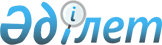 2009 жылы қоғамдық жұмыстар жүргізілетін қала кәсіпорындары, ұйымдары, мекемелерінің тізбесін бекіту туралы
					
			Күшін жойған
			
			
		
					Қарағанды облысы Балқаш қаласының әкімдігінің 2009 жылғы 15 қаңтардағы N 02/02 қаулысы. Қарағанды облысы Балқаш қаласы әділет басқармасында 2009 жылғы 28 қаңтарда N 8-4-132 тіркелді. Қолданылу мерзімінің аяқталуына байланысты күші жойылды - (Қарағанды облысы Балқаш қаласы әкімінің 2014 жылғы 31 қаңтардағы № 4-13/140 хатымен)      Ескерту. Қолданылу мерзімінің аяқталуына байланысты күші жойылды - (Қарағанды облысы Балқаш қаласы әкімінің 31.01.2014 № 4-13/140 хатымен).

      "Қазақстан Республикасындағы жергілікті мемлекеттік басқару туралы" Қазақстан Республикасының 2001 жылғы 23 қаңтардағы Заңын және "Халықты жұмыспен қамту туралы" Қазақстан Республикасының 2001 жылғы 23 қаңтардағы Заңын басшылыққа ала отырып, Қазақстан Республикасы Үкіметінің 2001 жылғы 19 маусымдағы N 836 "Халықты жұмыспен қамту туралы" Қазақстан Республикасының 2001 жылғы 23 қаңтардағы Заңын іске асыру жөніндегі шаралар туралы" Қаулысымен бекітілген қоғамдық жұмыстарды ұйымдастыру мен қаржыландырудың Ережесіне сәйкес, жұмыссыздарды уақытша жұмыспен қамту және олардың табыс табуы үшін қоғамдық жұмыстарды ұйымдастырудың тиімділігін арттыру, кедейшілікті болдырмау, жұмыссыздық ауқымы мен деңгейін қысқарту мақсатында, Балқаш қаласының әкімдігі ҚАУЛЫ ЕТЕДІ:



      1. 2009 жылы қоғамдық жұмыстар жүргізілетін қала кәсіпорындары,  ұйымдары, мекемелерінің тізбесі бекітілсін (қосымшаға сәйкес).



      2. "Балқаш қаласының жұмыспен қамту және әлеуметтік бағдарламалар бөлімі" Мемлекеттік мекемесіне (әрі қарай ММ) (Қ.Қ. Адамова):

      1) бекітілген тізбе бойынша қоғамдық жұмыстар жүргізу үшін кәсіпорындар, ұйымдар, мекемелермен қоғамдық жұмысқа жіберілген жұмыссыздардың еңбекақы мөлшері, қаржыландыру көздері және жұмыс түрлері мен нақты жұмыс шарттары көрсетілген келісім-шарттарға отыруды іске асырсын;

      2) 2009 жылы қалалық бюджеттен бөлінген қаражат көлемінде және қоғамдық жұмыстар жүргізілетін ұйымдар тізбесіне сәйкес жұмыссыздарды қоғамдық жұмысқа жіберуді іске асырсын;

      3) қоғамдық жұмысқа жіберілген жұмыссыздардың еңбекақысын төлеуді екінші деңгейдегі банктердегі жұмыссыздардың өз есеп шоттарына аудару арқылы жүзеге асырсын;

      4) қоғамдық жұмысқа жіберілген жұмыссыздардың еңбекақылары ең төменгі төлемақы мөлшерінде төленсін;

      5) "Қалалық коммуналдық шаруашылық" коммуналдық мемлекеттік кәсіпорнына қоғамдық жұмысқа жіберілген жұмыссыздарға ең төменгі еңбекақы мөлшерінің екі есе көрсеткішінде төленсін.



      3. "Балқаш қаласының қаржы бөлімі" ММ (Ж.Қ. Томпиева): бекітілген бюджетке сәйкес қаржыландыруды іске асырсын.



      4. Балқаш қаласы әкімдігінің 2008 жылғы 25 желтоқсандағы N 44/03 "2009 жылы қоғамдық жұмыстар жүргізілетін қала кәсіпорындары, ұйымдары, мекемелерінің тізбесін бекіту туралы" қаулысы жойылсын.



      5. Осы қаулының орындалуын бақылау қала әкімінің орынбасары Людмила Мырзахметқызы Түкбаеваға жүктелсін.



      6. Осы қаулы алғаш ресми жарияланғаннан кейін қолданысқа енеді.      Балқаш қаласының әкімі                     Қ. ТЕЙЛЯНОВ

Балқаш қаласы әкімдігінің

2009 жылғы 15 қаңтардағы

N 02/02 қаулысына қосымша 

2009 жылы қоғамдық жұмыстар жүргізілетін қала

мекемелері, кәсіпорындары мен ұйымдарының тізімі      Ескерту. 1-қосымша жаңа редакцияда - Қарағанды облысы Балқаш қаласының әкімдігінің 2009.03.05 N 09/01 (қолданысқа енгізілу тәртібін 3-тармақтан қараңыз) қаулысымен.
					© 2012. Қазақстан Республикасы Әділет министрлігінің «Қазақстан Республикасының Заңнама және құқықтық ақпарат институты» ШЖҚ РМК
				NМекемелер мен ұйымдар,

кәсіпорындар атауларыЖыл дық адам саныЖұмыс түрлері12341"Балқаш қаласының ауыл шаруашылық бөлімі" Мемлекттік мекемесі (әрі қарай ММ)10Жеке меншік мал басы, үй жануарлары, құстар есебінің кітабын жүргізу2"Балқаш қаласының қорғаныс істері жөніндегі бөлімі" ММ45Әскери қатарға тіркеу және шақыру қағаздарын тарату3Сот орындаушыларының Балқаш аумақтық учаскесі21Атқару бойынша іс-қағаздар хабарламаларын тарату4"Балқаш қаласының жер қатынастары бөлімі" ММ9Құжаттарды тіркеу, хаттар мен сұраныстар жіберу, курьерлік жұмыс5"Балқаш қаласының статистика бөлімі" ММ28Курьерлік жұмыс, құжаттарды тіркеу6Зейнетақы төлеу жөніндегі Мемлекеттік орталығының Қарағанды облыстық филиалы Балқаш қалалық бөлімшесі11Мұрағаттық құжаттармен жұмыс, зейнеткерлерге ескертпелер тарату, құжаттарды реттеу7"Балқаш қаласының Гүлшат кенті әкім аппараты" ММ30Кентті көркейту, тазарту жұмыстары, ауылшаруашылық жұмыстары8"Балқаш қаласының Қоңырат кенті әкім аппараты" ММ39Кентті көркейту, тазарту жұмыстары, ауылшаруашылық жұмыстары9"Балқаш қаласы бойынша салық комитеті" ММ25Салық төлеу туралы ескертулерді тарату, объектілерге есеп жасау10"Қалалық коммуналдық шаруашылық" коммуналдық мемлекеттік кәсіпорыны172Қаланы көркейту, тазарту, көгалдандыру жұмыстары11"Балқаш қаласының жұмыспен қамту және әлеуметтік бағдарламалар бөлімі" ММ41Тұрғын-үй жағдайларын тексеру актісін жасау, құжаттарды тіркеу, әлеуметтік жұмыскерлерге көмек көрсету12Балқаш қалалық прокуратурасы10Курьерлік жұмыс, мұрағаттық құжаттармен жұмыс13"Балқаш қаласының Саяқ кенті әкім аппараты" ММ23Кентті көркейту, тазарту жұмыстары14Қылмыстық-атқару жүйесі комитеті басқармасының Балқаш қалалық инспекциясы10Курьерлік жұмыс, мұрағатты құжаттармен жұмыс15"Балқаш қаласының кәсіпкерлік бөлімі" ММ10Ақпараттар жиынтығын құру, мұрағаттық құжаттармен жұмыс16"Балқаш қаласының әкім аппараты" ММ15Курьерлік жұмыс, құжаттарды тіркеу, қосымша жұмыстарды атқару17"Балқаш қаласының мамандандырылған әкімшілік соты" ММ20Хабарлама қағаздарын, ескертулерді тарату18"Балқаш қаласының сәулет және қала құрылыс бөлімі" ММ9Курьерлік жұмыс, мұрағаттық құжаттармен жұмыс жасау19"Балқаш қаласының тұрғын үй-коммуналдық шаруашылық жолаушы көлігі және автокөлік жолдары бөлімі" ММ35Диспетчерлік жұмыс, тұрғын-үй коммисиясында құжаттарды тіркеу20"Қарағанды облысы ішкі істер департаменті Балқаш қаласының ішкі істер бөлімі" ММ66Құжаттарды реттеу, жүрналдарды толтыру, кіріс және шығыс құжаттарын тарату, қоғамдық тәртіпті қорғау жұмыстарына көмек21"Балқаш қаласының ішкі саясат бөлімі" ММ10Курьерлік жұмыс, құжаттарды реттеу, мәліметтер жинағын даярлау22Балқаш қалалық соғыс және еңбек ардагерлерінің кеңесі5Бөлімде қосалқы жұмыстарды атқару, курьерлік жұмыс23"Балқаш қаласының құрылыс бөлімі" ММ5Курьерлік жұмыс, мұрағаттық құжаттармен жұмыс жасау24Мүгедектер қоғамы Балқаш қалалық бірлестігі49Әлеуметтік жұмыскерлер25"Балқаш қаласының әділет басқармасы" ММ25Мәліметтер парағын реттеу, мекемелер мен ұйымдардан сұраныс жасау26"Балқаш қаласының спорт бөлімі" ММ5Курьерлік жұмыс, шараларды өтізуде көмек27"Балқаш қаласының балалар ауруханасы" коммуналдық мемлекеттік қазыналық кәсіпорны10Мейрімділік бикесі28"Қазақавтожол" Республикалық Мемлекеттік кәсіпорны Қарағанды облыстық филиалы46Республикалық маңыздағы жолдарды тазалау жұмыстарына көмек көрсету29"Балқаш қалалық мемлекеттік мұрағаты" ММ5Мұрағаттық құжаттармен жұмыс30"Балқаш қаласының білім бөлімі" ММ соның ішінде қалалық жалпы білім беру мектептері80Мұрағаттық құжаттармен жұмыс жасау, мектептерде тәрбие жұмыстарын атқаруға көмектесу, қоғамдық тәрбиеші31"Балқаш қалалық балалар үйі" ММ5Балалардың бос уақытын өткізуде көмек32"Балқаш қаласының N 1 емханасы" коммуналдық мемлекеттік қазыналық кәсіпорыны10Мейрімділік бикесі33"Балқаш қаласының N 3 емханасы" коммуналдық мемлекеттік қазыналық кәсіпорыны10Мейрімділік бикесі34"Балқаш қаласы бойынша экология департаменті" ММ5Бөлімдегі қосалқы жұмыстар35"Балқаш қаласының N 2 кәсіптік лицейі" ММ4Қоғамдық тәрбиеші36"Балқаш қаласының кәсіптік лицейі" ММ4Қоғамдық тәрбиеші37"Балқаш қаласының мәдениет және тілдерді дамыту бөлімі" ММ30Мәдени іс-шараларды өтізуде көмек, тазарту жұмыстарын атқару38"Қоңырат кентінің дәрігерлік амбулаториясы" коммуналдық мемлекеттік қазыналық кәсіпорыны20Диспетчерлер, науқастармен жұмыс жасағанда көмек көрсету39"Ет комбинаты" жауапкершілігі шектеулі серіктестігі30Күзетшілік қызмет, азық-түлік өнімдерін сатуда көмек жасау40"Балқаш қалалық түберкулезге қарсы диспансері" ММ5Тіркеуші, диспансердегі қосалқы жұмыстарды атқару41"Балқаш қаласының түберкүлезге қарсы балалар шипажайы" ММ5Тәрбиеші жұмыстарына көмекші42"Балқаш қаласы қан орталығы" коммуналдық мемлекеттік қазыналық кәсіпорыны3Құрылыс-өңдеу жұмыстары, орталықта қосалқы жұмыстарБарлығы:1000